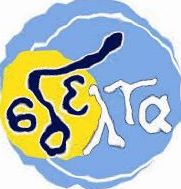 ΕΚΠΑΙΔΕΥΤΙΚΟ ΥΛΙΚΟΕΒΔΟΜΑΔΑ ΑΣΥΓΧΡΟΝΗΣ ΕΚΠΑΙΔΕΥΣΗΣ: 17/05/2021 έως 21/05/2021ΚΥΚΛΟΣ Α΄& Β΄ΓΡΑΜΜΑΤΙΣΜΟΣ: Ελληνική Γλώσσα-Ενισχυτική ΔιδασκαλίαΕΚΠΑΙΔΕΥΤΙΚΟΣ: Χρήστος Πεχλιβανίδης, ΦιλόλογοςΕΚΠΑΙΔΕΥΟΜΕΝΟΣ/Η: ________________________________________________ΑΣΚΗΣΕΙΣΣυμπληρώνω τις προτάσεις με το κατάλληλο αντικείμενο:α)  Ο επιπλοποιός κατασκευάζει ………………………………………………………………………….β)  Ο Πέτρος έλυσε το ……………………………………………………………………………………γ)  Ο κηπουρός περιποιείται το …………………………………………………………………………..δ)  Οι γεωργοί καλλιεργούν τα …………………………………………………………………………...ε)  Τα πουλιά φτιάχνουν τις ………………………………………………………………………………στ) Ο βοσκός κουρεύει τα ………………………………………………………………………………………Υπογραμμίζω τα ρήματα:Ο Αλέξης έδωσε στη Μαρία το βιβλίο του.Πότε έφτασες;Είχα αφήσει τη ζακέτα μου πάνω στο κρεβάτι.Συχνά μαζευόμαστε εδώ για παιχνίδι.Μετά το μπάνιο σκουπίζομαι καλά.Κοιτάξτε προσεκτικά γύρω σας και να μου πείτε τι παρατηρείτε.Σχηματίζω προτάσεις, βάζοντας τις λέξεις σε σωστή σειρά:α)  Γιώργος – τρένο – το – ταξιδεύει – Ο  – με……………………………………………………………………………………………………β) δυνατό – ακούστηκε – ένα – φτερούγισμα – Ξαφνικά……………………………………………………………………………………………………γ) είχε – Το μωρό – δεν – όρεξη……………………………………………………………………………………………………δ) πατέρας – εφημερίδα – Ο – διαβάζει……………………………………………………………………………………………………